Roswell North Elementary 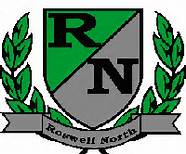 School Governance Council
Date: February 23, 2015Time: 2:30 PMLocation: Large Conference RoomMinutes from Roswell North School Governance Council Meeting taken by Sarah LinnAgendaCall to Order Action Item: Approve Feb. AgendaAction Item: Approve Jan. minutesDiscussion Item: School Budget 2015-2016Vote: School Budget 2015-2016Discussion Item: Increasing communication and visibility of SGC to RNE staffDiscussion Item: Succession planning for transition of SGC in July 2015Discussion Item: Replacement Community MemberInformation Item:  FC School’s Personalization of Learning – KindraInformation Item: School Quality Review - KindraInformation Item: Reports from PTA Board Meeting, Foundation Meeting, Shultz Community Meetings Information Item: SGC Member Attendance Rules – Must attend 70% of meetingsInformation Item: Presentation: Rosetta StoneInformation Item: Future Meeting Dates all at 4 p.m.: March 16, April 20, May 18Adjourn meetingMinutesMembers present:John Hannah			Cari Begin		Kindra Smith		Shawna McCoyKate Scarborough 		Amy Jeffs		Sarah Linn		Laura WebbSarah Nichols			Call to Order Action Item: Approve Feb. AgendaLinn motioned to approve, Begin seconded and all were in favor. Agenda was approved.Action Item: Approve Jan. minutesJeffs motioned to approve, Webb seconded, all were in favor and minutes were approved. Discussion Item: School Budget 2015-2016Budget committee met Friday and reviewed budget. Most of numbers/budget looks similar to last year, except there will be a new position for an additional CST. A parent liason will not be budgeted for next year, as our population is changing. Vote: School Budget 2015-2016Webb motioined to approve budget, McCoy seconded and all were in favor. Budget was passed. Discussion Item: Increasing communication and visibility of SGC to RNE staffA concern among staff arose that it was unclear what SGC does. We have minutes and agendas posted on the school website, and a FAQ was sent out to staff. After discussion, SGC decided to send out minutes as they approved, so that staff can read through them if they want to. Discussion Item: Succession planning for transition of SGC in July 2015Elections will happen for members of the SGC in the spring. It will be good to have people that are taking over shadowing or in discussion with current SGC members. Discussion Item: Replacement Community MemberDavid Keating may possibly come on as replacement community member. He will be at the next meeting to introduce himself and for us to vote him into SGC.Information Item:  FC School’s Personalization of Learning – KindraCounty is spending SPLOST money. District is broken up into three cohorts-we are the first cohort. Kindra has asked a member of Rosetta Stone to be here to speak to SGC.   Personalized learning will be roled out later this year. Information Item: School Quality Review – KindraSQR happened a few years ago. Team is from Cambridge, stays in building for 2 days and speaks/observe stakeholders, then come back with a review of strengths and weaknesses.  SQR will be March 16-17.Information Item: Reports from PTA Board Meeting, Foundation Meeting, Shultz Community Meetings Hannah reported that there is a push from PTA to find replacements for next year. Foundation is planning Soiree. They did budget report, which Jeffs reported on.  Foundation is looking to spend $ on teachers.  SGC would like to create a joint task force with PTA and Foundation, once roles are determined. Information Item: SGC Member Attendance Rules – Must attend 70% of meetingsInformation Item: Presentation: Rosetta StoneInformation Item: Future Meeting Dates all at 4 p.m.: March 16, April 20, May 18Adjourn meetingMeeting adjourned at 3:53 PM